Таблица жиров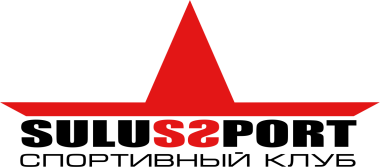 ЖирыНасыщенные жирыМононенасыщенные жирыПолиненасыщенные жирыСливочное маслоОливковое маслоКукурузное масло (Corn Oil)Животный жирРапсовое масло (Canola/Rapeseed Oil)Рапсовое масло (Canola/Rapeseed Oil)Кокосовое масло (Coconut oil)Арахисовое маслоХлопковое масло (Cottonseed Oil)Пальмовое масло (Palm oil)Масло авокадоСафлоровое масло (Safflower Oil)Масло какао_Подсолнечное масло (Sunflower Oil)__Соевое масло (Soybean Oil)__Рыбий жир (Fish Oil)__Масло из семян льна (Flaxseed Oil)__Масло из грецких орехов (Walnut Oil)__Масло энотеры (Primrose Oil)__Кунжутное масло (Sesame Oil)__Масло из семян винограда (Grapeseed Oil)__Масло огуречника (Borage Oil)Мононенасыщенные Полиненасыщенный Насыщенный ТрансОливковое масло72%8%13%0%Сафлоровое масло12%74%9%0%Сливочное масло26%5%60%5%Маргарин2%29%18%23%ПродуктСодержание
жиров на 100 г продукта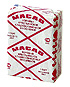 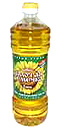 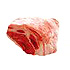 Масло (растительное, топленое, сливочное),
маргарины, жиры кулинарные, шпик свинойболее 80 граммов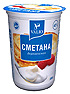 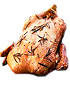 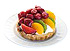 Сметана 20% (и выше) жирности, сыр, свинина, утка,
гусь, колбасы полукопченые и вареные, пирожные,
халва и шоколадот 20 до 40 граммов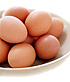 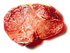 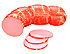 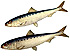 Творог жирный, сливочное мороженое, сливки,
баранина, говядина и кура, яйца, сардельки говяжьи, колбаса, семга, осетр, сайра, сельдь, икраот 10 до 19 граммов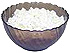 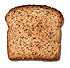 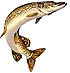 Творог и кефир обезжиренные, судак, треска, щука, хек, крупы, хлебменее 2 граммов